Obec Žerůtky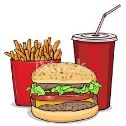 hledá BRIGÁDNÍKYpro obsluhu stánku s občerstvenímna místním sportovištipro sezonu červen – září 2022Nabízíme odměnu ve výši 150 Kč / hodina.Požadujeme platný zdravotní průkaz.Zkušenosti v oboru výhodou!Více info získáte v kanceláři OÚ Žerůtky.Přihlášky je možné doručit poštou nebo zaslat na e-mail obce do 30. dubna 2022.Kontaktní údaje:  Obec Žerůtky 56, Kravsko 671 51E-mail: ou@obec-zerutky.cz    Tel.: 773 528 819